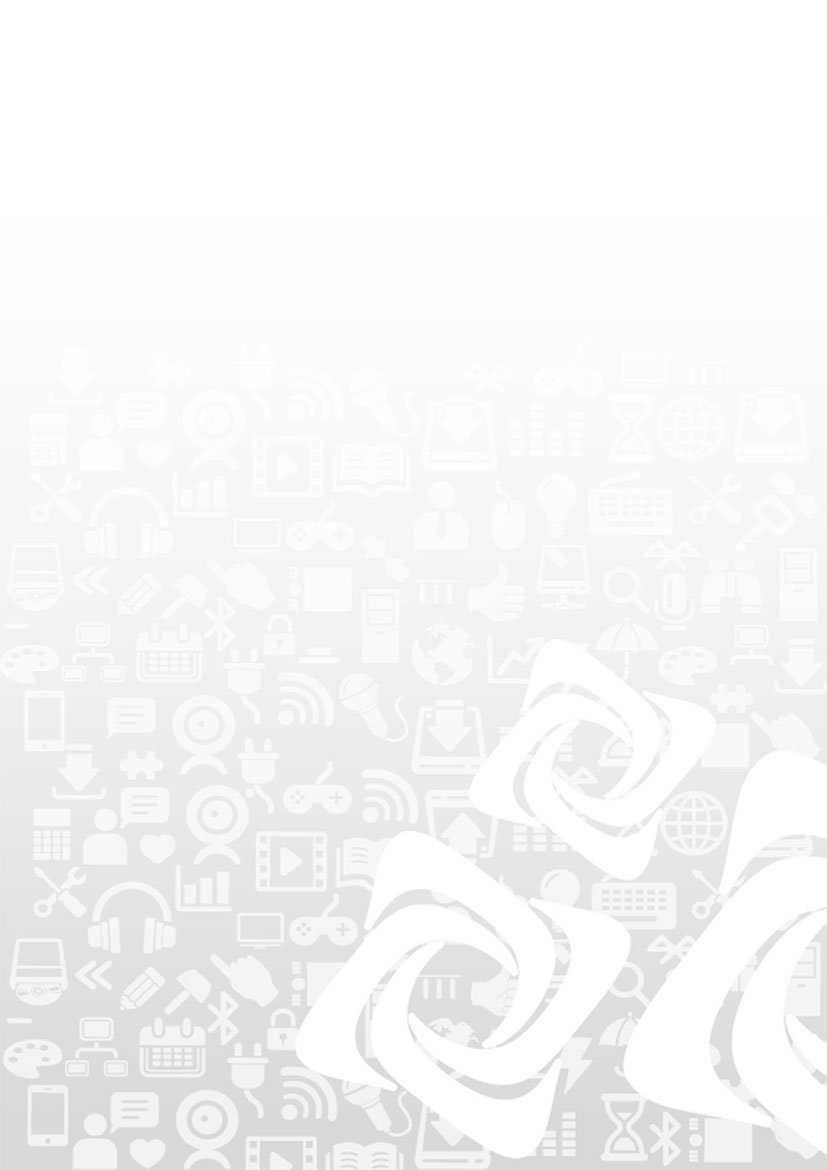 	ОГКУ ЦЗН города Саянска  информируетПосле успешного освоения курса по основам профессии участнику выдается сертификат и предоставляется бесплатная карьерная консультация от HR-специалистов программы — это личная онлайн-встреча с профессиональным рекрутером по вопросам трудоустройства, карьерного продвижения и профориентации.Стать участником проекта просто:1️⃣Зарегистрируйтесь на платформе https://vk.cc/c6bU5E2️⃣Выберите и пройдите онлайн-курс по основам профессии:Графический дизайнерИТ-администраторМенеджер по продажамАналитик данныхМенеджер проектовИнтернет-маркетолог3️⃣Пройдите итоговое тестирование4️⃣Получите сертификат5️⃣И запишитесь на карьерную консультациюПрисоединяйтесь к программе «ПРОНАВЫКИ» и получайте базовые цифровые и профессиональные знания! #пронавыкиЕсли  вам необходима помощь в трудоустройстве, обращайтесь в Центр занятости населения города Саянска:Телефон: 8(39553)54040, 89588509933, 89915421155Viber +79588509933, эл.почта : czn_sayansk@mail.ru.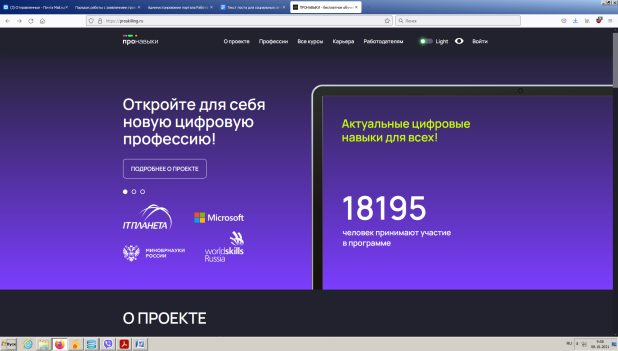        Откройте для себя новые карьерные возможности! Освойте новую профессию вместе с социальной программой «ПРОНАВЫКИ»!«ПРОНАВЫКИ» — бесплатные образовательные онлайн-курсы по востребованным на рынке труда навыкам. Проект направлен на профессиональное развитие и поддержку всех граждан старше 16 лет, включая обучающихся с инвалидностью.